О формировании участковой избирательнойкомиссии избирательного участка, участка референдума № 1978Рассмотрев поступившие в территориальную избирательную комиссию города Находки предложения по кандидатурам для назначения членами участковой избирательной комиссии с правом решающего голоса  избирательного участка, участка референдума № 1978, в соответствии со статьями 22, 27, 29 Федерального закона «Об основных гарантиях избирательных прав и права на участие в референдуме граждан Российской Федерации», постановлением Центральной избирательной комиссии России от 17.02.2010 г. № 192/1337-5 «О Методических рекомендациях о порядке формирования территориальных избирательных комиссий, избирательных комиссий муниципальных образований, окружных и участковых избирательных комиссий» территориальная избирательная комиссия города Находки  РЕШИЛА:1. Сформировать участковую избирательную комиссию избирательного участка, участка референдума № 1978, образованного на территории Находкинского городского округа, в составе, согласно приложению к настоящему решению.2. Разместить настоящее решение на официальном сайте администрации Находкинского городского округа в информационно-телекоммуникационной сети Интернет в разделе «Избирательная комиссия».  Председатель комиссии	                                                           Т.Д. Мельник			                                 Секретарь комиссии					                         С.М. ЧубинскаяПриложениек решению территориальнойизбирательной комиссиигорода Находкиот 4 июня 2021 года № 37/9Участковая комиссия избирательного участка, участка референдума № 1978,количественный состав - 10 членов комиссии, срок полномочий - пять лет (2021 - 2026 гг.)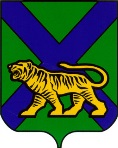 ТЕРРИТОРИАЛЬНАЯ ИЗБИРАТЕЛЬНАЯ КОМИССИЯ
ГОРОДА НАХОДКИРЕШЕНИЕг. Находка№ п/пФамилия, имя, отчество члена участковой избирательной комиссии с правом решающего голосаСубъект предложения кандидатуры в состав  избирательной комиссии1.Троценко Наталья АлександровнаВсероссийская политическая партия «ЕДИНАЯ РОССИЯ»2.Ульянова Оксана ГеннадьевнаПолитическая партия «КОММУНИСТИЧЕСКАЯ ПАРТИЯ РОССИЙСКОЙ ФЕДЕРАЦИИ»3.Тёкина Наталья ЮрьевнаПолитическая партия ЛДПР – Либерально-демократическая партия России 4.Постика Ольга ГригорьевнаПолитическая партия СПРАВЕДЛИВАЯ  РОССИЯ5.Овсянникова  Марина ВитальевнаПАРТИЯ ПЕНСИОНЕРОВ6.Наумова Ирина  Александровна собрание избирателей по месту работы – Администрация Находкинского городского округа7.Кутнюк Марина Владимировна собрание избирателей по месту жительства – г. Находка, ул. Дзержинского, д. 5А  8.Полякова Олеся Александровна собрание избирателей по месту работы – аппарат Думы Находкинского городского округа9.Троценко Надежда Анатольевнасобрание избирателей по месту жительства – г. Находка,ул. Красноармейская, д. 11 10.Кузнецова Татьяна Владимировнасобрание избирателей по месту жительства – г. Находка, ул. Пограничная, д. 44, корп.А